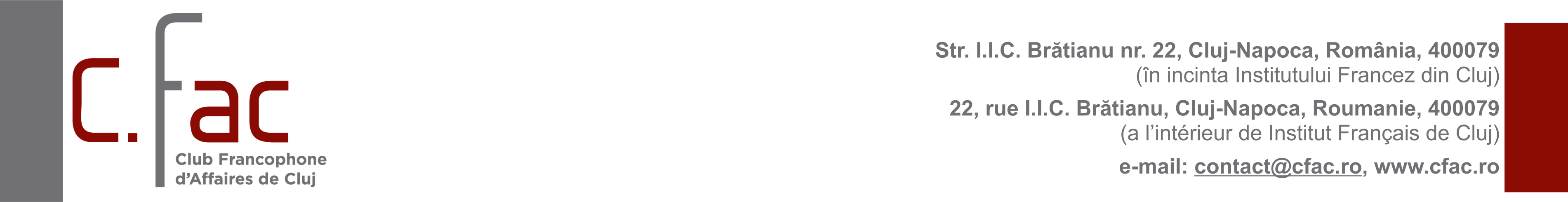 FORMULAR DE INSCRIERENume şi Prenume………………………………………………………………………………………Profesia…………………………………………………………………………………………………Compania………………………………………………………………………………………………Telefon contact………………………………………E-mail………………………Acest formular de înscriere este o comandă fermă şi are valoare de contract. Prin trimiterea acestuia, sunteţi de acord cu condiţiile de participare afişate mai jos.Informaţii pentru facturareDenumire companie………………………………………………………………………Cod fiscal……………………………………Număr înregistrare Registrul Comerţului …………………………………………………………Adresa sediului ………………………………………………………………………Banca……………………………………………………………………………………IBAN………………………………………………………………………………………Nume delegat, CI serie şi număr……………………………………………………………………Întrebări/ subiecte specifice de interes cu privire la tema seminarului:………………………………………………………………………………………………………………………………………………………………………………………………………………………………Condiţii de participareCostul integral al seminarului este de 120 RON/persoană. Membrii Clubului Francofon de Afaceri din Cluj si clienții FiNEXPERT pot participa gratuit la acest seminar.Plata se face pe baza facturii care va fi emisă si transferată prin email participantului, la primirea formularului de înscriere pe adresa noreply@cfac.ro. Factura trebuie achitată in termen de 3 zile calendaristice de la transmiterea acesteia către participant.Doar persoanele care au achitat taxa de participare până în ziua evenimentului, vor putea participa la seminar.În cazul neparticipării, suma achitată nu se returnează. Este posibil transferul participării către altă persoană, cu condiţia anunţării organizatorilor.Taxa de participare se returnează integral în cazul anulării evenimentului de către organizatori.Taxa de participare nu include TVATransportul şi cazarea vor fi exclusiv în sarcina participanților.Înscrierile se pot face până pe 8 februarie 2017, ora 10:00